Publicado en Getxo el 15/11/2017 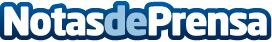 Imperio Freelance, el libro para el éxito del emprendedor de diseño gráficoEl libro que cambiará el escenario profesional de cientos y miles de freelances de diseño gráfico y web que viven una situación de competencia encarnizada "por precio". Laura López, formadora en negocios creativos unipersonales, lanza el perfecto manual con todas las pautas para la profesionalización y especialización del diseñador gráfico freelance,  bestseller en Amazon a las pocas horas de su lanzamientoDatos de contacto:Maryenk - María Alcaraz91.01.26.093Nota de prensa publicada en: https://www.notasdeprensa.es/imperio-freelance-el-libro-para-el-exito-del Categorias: Literatura Comunicación Marketing E-Commerce http://www.notasdeprensa.es